Priedas Nr. 1Žaidimą bendrinti taip: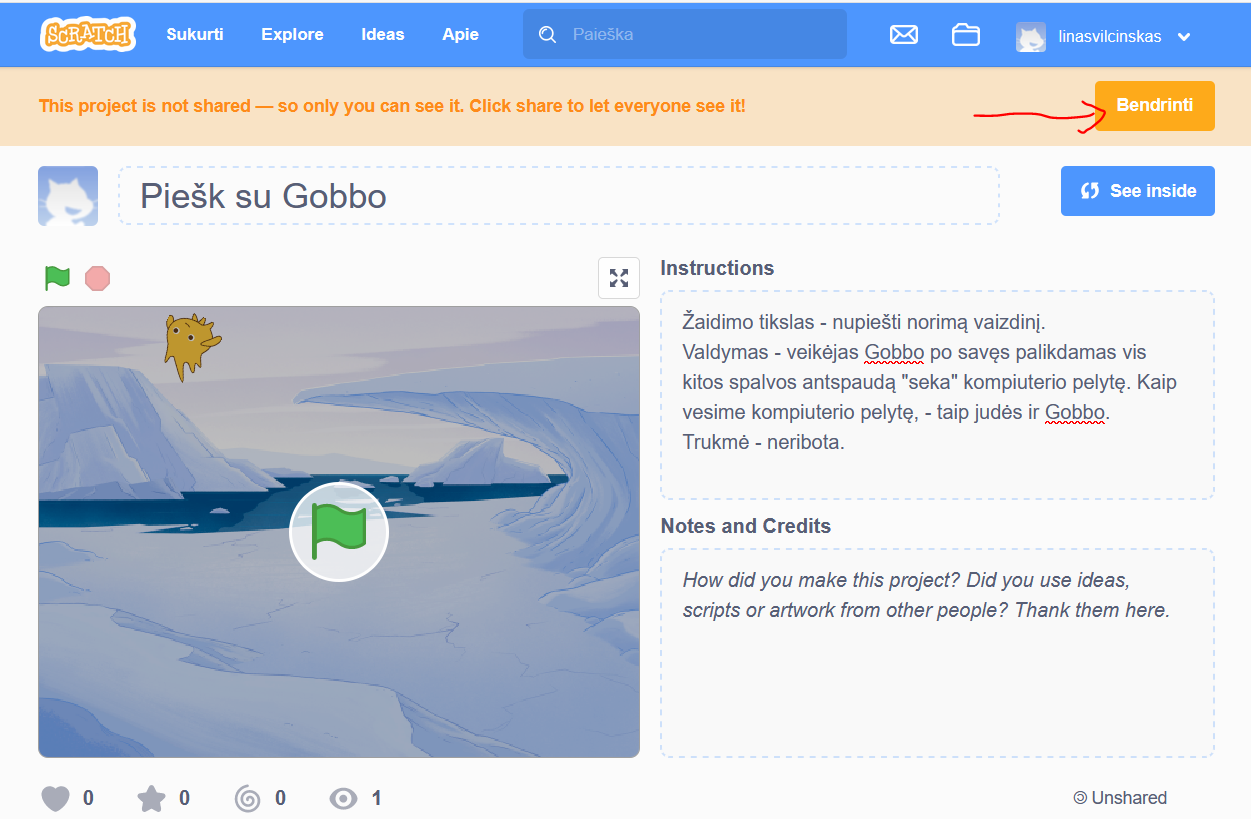 Žaidimo nuorodos kopijavimas.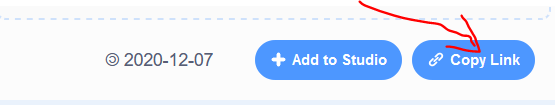 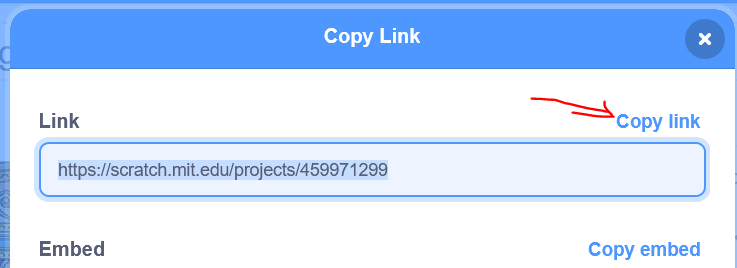 Autorystės nurodymas.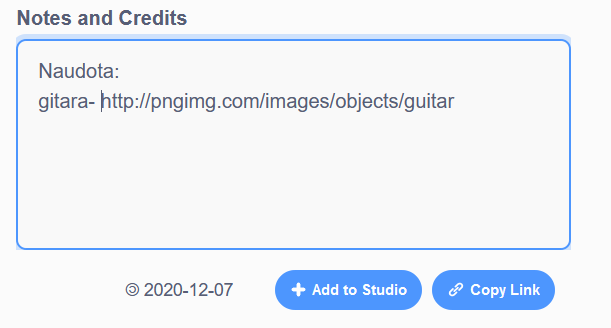 